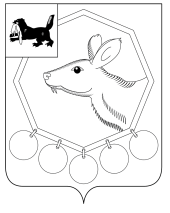 27.03.2020г.№7/2РОССИЙСКАЯ ФЕДЕРАЦИЯИРКУТСКАЯ ОБЛАСТЬМУНИЦИПАЛЬНОЕ ОБРАЗОВАНИЕ«БАЯНДАЕВСКИЙ РАЙОН»ДУМАРЕШЕНИЕ О ВНЕСЕНИИ ИЗМЕНЕНИЙ В УСТАВ МО «БАЯНДАЕВСКИЙ РАЙОН»В целях приведения Устава муниципального образования «Баяндаевский район» в соответствие с Федеральным законом от 06.10.2003г. № 131-ФЗ «Об общих принципах организации местного самоуправления в Российской Федерации», федеральным и региональным законодательством, руководствуясь ст. ст. 27, 44, 45 и 47 Устава муниципального образования «Баяндаевский район», ДУМА РЕШИЛА:Внести изменения в Устав муниципального образования «Баяндаевский район», принятый решением Думы муниципального образования «Баяндаевский район» от 13 июля 2005 года № 8/1 (Приложение № 1).Поручить Мэру муниципального образования «Баяндаевский район»:1)обеспечить государственную регистрацию изменений в Устав МО «Баяндаевский район» в течение 15 дней с момента подписания настоящего решения.Управление Министерства юстиции Российской Федерации по Иркутской области просим опубликовать настоящее решение после государственной регистрации изменений в Устав муниципального образования «Баяндаевский район» на официальном портале Минюста России «Нормативные правовые акты в Российской Федерации» (http://pravo-minjust.ru, http://право-минюст.рф, регистрация в качестве сетевого издания: Эл № ФС77-72471 от 05.03.2018).Настоящее решение вступает в силу со дня его официального опубликования после государственной регистрации.Председатель Думы МО       «Баяндаевский район» В.Т. ЕликовМэр МО «Баяндаевский район» А.П.ТабинаевПриложение № 1Утверждено решениемДумы МО « Баяндаевский район »                                                  от ___.___.2020 года № ____ИЗМЕНЕНИЯ  В УСТАВ МУНИЦИПАЛЬНОГО ОБРАЗОВАНИЯ «БАЯНДАЕВСКИЙ РАЙОН», ПРИНЯТЫЙ РЕШЕНИЕМ ДУМЫ МО «БАЯНДАЕВСКИЙ РАЙОН» ОТ 13 ИЮЛЯ 2005 ГОДА № 8/1Статью 2 Устава МО «Баяндаевский район» изложить в следующей редакции: «Статья 2. Правовой статус, наименование муниципального образования, День Баяндаевского района1. Баяндаевский район был образован 19 апреля 1941 года Указом Президиума Верховного Совета РСФСР.2. Наименование муниципального образования – Баяндаевский муниципальный район Иркутской области. Сокращенное наименование – Баяндаевский муниципальный район. Сокращенное наименование используется в наименовании органов местного самоуправления, выборных и иных должностных лиц местного самоуправления. Понятия «Баяндаевский муниципальный район», «муниципальное образование Баяндаевский район», «муниципальный район», «Баяндаевский район» далее по тексту настоящего Устава используются в равной мере для обозначения Баяндаевского муниципального района Иркутской области.3. Статус Баяндаевского муниципального района Иркутской области как административно-территориального образования области устанавливается законодательством Российской Федерации и Иркутской области. 4. Баяндаевский муниципальный район в соответствии с законом Усть-Ордынского Бурятского автономного округа от 17.12.2004г. № 60-оз «О наделении муниципального образования «Баяндаевский район» Усть-Ордынского Бурятского автономного округа статусом муниципального района и установления границ муниципального района «Баяндаевский район» наделено статусом муниципального района с административным центром в с. Баяндай.5. Баяндаевский муниципальный район Иркутской области является единым экономическим, историческим, социальным, административным образованием. Имеет свою территорию, население, муниципальную собственность, районный бюджет, органы местного самоуправления.6. Днем Баяндаевского района является день его образования - 19 апреля.».Статью 6 Устава МО «Баяндаевский район» изложить в следующей редакции:Статья 6. Почетные звания муниципального районаПорядок присвоения званий муниципального района определяется муниципальным нормативным правовым актом Думы муниципального района.Статья 8. Вопросы местного значения муниципального районаПункт 37 части 1 после слов «территории, выдача» дополнить словами «градостроительного плана земельного участка, расположенного в границах поселения, выдача»;Часть 1 дополнить пунктом следующего содержания:«40) участие в профилактике терроризма и экстремизма, а также в минимизации и (или) ликвидации последствий проявлений терроризма и экстремизма в границах поселения;».Статья 20. Публичные слушанияВ части 7 слова «Уставом муниципального образования «Баяндаевский район»  исключить;Статья 31. Председатель Думы муниципального районаЧасть 4 изложить в следующей редакции:«4. Осуществляющий свои полномочия на постоянной основе, председатель Думы муниципального района не вправе:заниматься предпринимательской деятельностью лично или через доверенных лиц;участвовать в управлении коммерческой или некоммерческой организацией, за исключением следующих случаев:а) участие на безвозмездной основе в управлении политической партией, органом профессионального союза, в том числе выборным органом первичной профсобзной организации, созданной в органе местного самоуправления, аппарате избирательной комиссии муниципального образования, участие в съезде (конференции) или общем собрании иной общественной организации, жилищного, жилищно-строительного, гаражного кооперативов, товарищества собственников недвижимости;б) участие на безвозмездной основе в управлении некоммерческой организацией (кроме участия в управлении политической партией, органом профессионального союза, в том числе выборным органом первичной профсоюзной организации, созданной в органе местного самоуправления, аппарате избирательной комиссии муниципального образования, участия в съезде (конференции) или общем собрании иной общественной организации, жилищного, жилищно-строительного, гаражного кооперативов, товарищества собственников недвижимости) с предварительным уведомлением высшего должностного лица субъекта Российской Федерации (руководителя высшего исполнительного органа государственной власти субъекта Российской Федерации) в порядке, установленном законом субъекта Российской Федерации;в) представление на безвозмездной основе интересов муниципального образования в совете муниципальных образований субъекта Российской Федерации, иных объединениях муниципальных образований, а также в их органах управления;г) представление на безвозмездной основе интересов муниципального образования в органах управления и ревизионной комиссии организации, учредителем (акционером, участником) которой является муниципальное образование, в соответствии с муниципальным правовыми актами, определяющими порядок осуществления от имени муниципального образования полномочий, учредителя организации либо порядок управления находящимися в муниципальной собственности акциями (долями в уставном капитале);д) иные случаи, предусмотренные федеральными законами;3) заниматься иной оплачиваемой деятельностью, за исключением преподавательской, научной и иной творческой деятельности. При этом преподавательская, научная и иная творческая деятельность не может финансироваться исключительно за счет средств иностранных государств, международных и иностранных организаций, иностранных граждан и лиц без гражданства, если иное не предусмотрено международным договором Российской Федерации или законодательством Российской Федерации;4) входить в состав органов управления, попечительских или наблюдательных советов, иных органов иностранных некоммерческих неправительственных организаций и действующих на территории Российской Федерации их структурных подразделений, если иное не предусмотрено международным договором Российской Федерации или законодательством Российской Федерации.»;Статья 32 Депутат Думы муниципального района, гарантии и права при осуществлении полномочий депутатачасть 21 дополнить словами «, если иное не предусмотрено Федеральным законом №131-ФЗ»;часть 21.2 после слов «выборного должностного лица местного самоуправления» дополнить словами «или применении в отношении указанных лиц иной меры ответственности»;Статья 33. Мэр муниципального районачасть 17 изложить в следующей редакции:«17.Мэр муниципального района не вправе:заниматься предпринимательской деятельностью лично или через доверенных лиц;участвовать в управлении коммерческой или некоммерческой организацией, за исключением следующих случаев:а) участие на безвозмездной основе в управлении политической партией, органом профессионального союза, в том числе выборным органом первичной профсобзной организации, созданной в органе местного самоуправления, аппарате избирательной комиссии муниципального образования, участие в съезде (конференции) или общем собрании иной общественной организации, жилищного, жилищно-строительного, гаражного кооперативов, товарищества собственников недвижимости;б) участие на безвозмездной основе в управлении некоммерческой организацией (кроме участия в управлении политической партией, органом профессионального союза, в том числе выборным органом первичной профсоюзной организации, созданной в органе местного самоуправления, аппарате избирательной комиссии муниципального образования, участия в съезде (конференции) или общем собрании иной общественной организации, жилищного, жилищно-строительного, гаражного кооперативов, товарищества собственников недвижимости) с предварительным уведомлением высшего должностного лица субъекта Российской Федерации (руководителя высшего исполнительного органа государственной власти субъекта Российской Федерации) в порядке, установленном законом субъекта Российской Федерации;в) представление на безвозмездной основе интересов муниципального образования в совете муниципальных образований субъекта Российской Федерации, иных объединениях муниципальных образований, а также в их органах управления;г) представление на безвозмездной основе интересов муниципального образования в органах управления и ревизионной комиссии организации, учредителем (акционером, участником) которой является муниципальное образование, в соответствии с муниципальным правовыми актами, определяющими порядок осуществления от имени муниципального образования полномочий, учредителя организации либо порядок управления находящимися в муниципальной собственности акциями (долями в уставном капитале);д) иные случаи, предусмотренные федеральными законами;3) заниматься иной оплачиваемой деятельностью, за исключением преподавательской, научной и иной творческой деятельности. При этом преподавательская, научная и иная творческая деятельность не может финансироваться исключительно за счет средств иностранных государств, международных и иностранных организаций, иностранных граждан и лиц без гражданства, если иное не предусмотрено международным договором Российской Федерации или законодательством Российской Федерации;4) входить в состав органов управления, попечительских или наблюдательных советов, иных органов иностранных некоммерческих неправительственных организаций и действующих на территории Российской Федерации их структурных подразделений, если иное не предусмотрено международным договором Российской Федерации или законодательством Российской Федерации.»;абзац части 18.1 дополнить словами «, если иное не предусмотрено Федеральным законом №131-ФЗ»;абзац 3 части 18.1 после слов «выборного должностного лица местного самоуправления» дополнить словами «или применении в отношении указанных лиц иной меры ответственности»;в части 19 слова «за исключением указанных в пунктах 3,5,6 части 11 настоящей статьи, делегированных должностным лицам Администрации муниципального района в соответствии с частью 12 настоящей статьи, а также полномочий по внесению в Думу муниципального района проектов нормативных правовых актов или даче заключений на проекты нормативных правовых актов Думы муниципального района, предусматривающие установление, введение в действие и прекращение действия местных налогов, установление местных налоговых льгот по местным налогам, оснований и порядка их применения,» исключить.